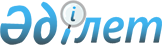 О внесении изменений и дополнения в распоряжение Президента Республики Казахстан от 5 декабря 2007 года № 173Распоряжение Президента Республики Казахстан от 1 июня 2011 года № 22

      Внести в распоряжение Президента Республики Казахстан от 5 декабря 2007 года № 173 "Об Экспертном совете при Совете Безопасности Республики Казахстан" следующие изменения и дополнение:



      в Положении об Экспертном совете при Совете Безопасности Республики Казахстан, утвержденном вышеназванным распоряжением:



      пункт 2 изложить в следующей редакции:

      "2. Экспертный совет образуется в целях выработки научно обоснованных рекомендаций по решению вопросов в сфере обеспечения национальной безопасности.";



      в пункте 6:



      подпункт 2) исключить;



      в подпункте 3) слово "Секретариатом" заменить словами "Аналитическим отделом";



      в пункте 7:



      подпункты 1) и 2) исключить;



      в подпункте 3) после слова "выполнение" дополнить словами "в случае поступления на рассмотрение";



      в подпункте 4) слово "асимметричных" исключить;



      в пунктах 9 и 10 слово "заместителей" заменить словом "заместителя";



      подпункт 6) пункта 11 изложить в следующей редакции:

      "6) назначает заместителя председателя и секретаря Экспертного совета из числа сотрудников Аналитического отдела Совета Безопасности.";



      в пункте 13 слово "Секретариатом" заменить словами "Аналитическим отделом";



      в пункте 14 слово "Секретариата" заменить словами "Аналитического отдела".      Президент

      Республики Казахстан                       Н. Назарбаев
					© 2012. РГП на ПХВ «Институт законодательства и правовой информации Республики Казахстан» Министерства юстиции Республики Казахстан
				